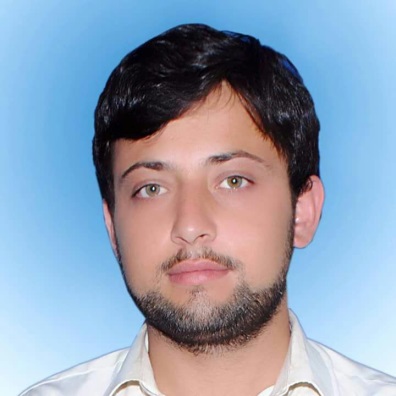 RESUME  Seeking a suitable position in accordance with my professional experience, qualification & skills gained over the years to the full extends for development, there by contributing to the overall growth and profitability of the organization as well as attaining self-growth in career.Self- motivated ambitious and hardworking with zeal for professional progress and career advancement Through determination and dedication.Excellent team player and with result oriented Excellent interpersonal and communication skillsDedications, sincere & working are baseI work well as a team member and adapt easily to new situationsI am responsible, considerateI am hard worker and quick learner.Punctual, organized and systematicMICROSOFT CERTIFICATIONMCSE Infrastructure Administration: From MicrosoftMCSE 2012 Severs Datacenter.MCP (Microsoft Certified Professional)MCSA (Microsoft Certified Solution Associates)MCSE (Microsoft Certified Solution Expert)KEY SKILLS:Ms. Office 2013.Windows Server 2003/2008/2012 Installation & Configuration.Active Directory & DNS ConfigurationLAN Administration, Software Installation and updates.Hardware Installation, Troubleshooting Daily backup and configuring servers.Cisco Routers and Switches Configuration. DESKTOP ADMINISTRATOR:Well known about client operating system installation, configuration and member of domains.Windows 7 (Ultimate and Professional 32 bits/64 bits)Windows 8.1 proWindows 10.User Account Management.Disk Management.Administrator Password Backup.User Parental Control.SYSTEM ADMINISTRATOR/ENGINEER:NSIT System (Network System and Information Technology)	(DEC 2015 to date)Work DetailInstall, configure, and maintain AD, DNS, File Server, DHCP Server, FTP Server, Print Server etc. Installing & Configuring Windows 2008 & 2012 Server, Exchange Server 2010, TMG and Virtualization. Administer network workstations, utilizing TCP/IP networking protocols and Windows based operating systems.Configure and Troubleshooting CISCO Routers, Switches and Access Point (Wireless device)2017 : BS Computer Science from Sheikh Zayed Islamic Center University of Peshawar Pakistan.       2012 :  Intermediate (Pre Engineering) from BISE Swat.               2010 :  SSC (Science) from BISE Swat. English, Hindi , Urdu and Pashto Date of Birth		: 02/06/1994Gender			: MalePlace of Birth		: BunerNationality		: PAKISTANIMarital status		: singleReligion			: IslamVisa Status		: Visit Visa Date of Expiry 		: 09/11/2022DeclarationTaking the above mentioned which are correct to the best of my knowledge, if I am given a chance to serve in your esteemed organization, I assure my best service at all times and at all levels(Malak)Malak Malak.377852@2freemail.com   Mobile: C/o 971502360357